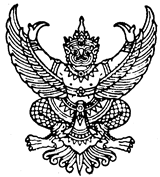 ประกาศมหาวิทยาลัยธรรมศาสตร์ เรื่อง กำหนดอัตราค่า ตอบแทนสำหรับการตรวจเยี่ยมประเมินห้องปฎิบัติการวิจัยและประเมินต่ออายุการรับรองห้องปฏิบัติการวิจัยระดับ ๒ (BSL-๒) พ.ศ. ๒๕๖๔...............................................	โดยที่เป็นการสมควรปรับปรุงประกาศมหาวิทยาลัยธรรมศาสตร์เรื่องกำหนดอัตราค่าบริการสำหรับการตรวจเยี่ยมและประเมินห้องปฏิบัติการวิจัยของมหาวิทยาลัยธรรมศาสตร์พ.ศ. 2557      	อาศัยอำนาจตามความในมาตรา ๓๙ แห่งพระราชบัญญัติมหาวิทยาลัยธรรมศาสตร์ พ.ศ. ๒๕๕๘ ประกอบข้อ ๖ (๑o) และข้อ ๘ (๘) ของข้อบังคับมหาวิทยาลัยธรรมศาสตร์ว่าด้วยการบริหารงานวิจัยและกองทุนวิจัย พ.ศ. ๒๕๖๑ อธิการบดีจึงออกประกาศไว้ดังต่อไปนี้      	ข้อ ๑  ประกาศนี้เรียกว่า “ประกาศมหาวิทยาลัยธรรมศาสตร์ เรื่อง กำหนดอัตราค่าตอบแทนสำหรับการตรวจเยี่ยมประเมินห้องปฏิบัติการวิจัยและประเมินต่ออายุการรับรองห้องปฏิบัติการวิจัยระดับ ๒ (BSL-๒) พ.ศ. ๒๕๖๔”      	ข้อ ๒ ประกาศนี้ให้ใช้บังคับตั้งแต่วันที่ ๔ กุมภาพันธ์ พ.ศ. ๒๕๖๔ เป็นต้นไป      	ข้อ ๓ ให้ยกเลิกประกาศมหาวิทยาลัยธรรมศาสตร์ เรื่อง กำหนดอัตราค่าตอบแทนสำหรับการตรวจเยี่ยมและประเมินห้องปฏิบัติการวิจัยของมหาวิทยาลัยธรรมศาสตร์พ.ศ. ๒๕๕๗       	ข้อ ๔ ให้รองอธิการบดีที่ได้รับมอบหมายให้กำกับดูแลด้านการวิจัยเป็นผู้แต่งตั้งคณะอนุกรรมการตรวจเยี่ยมและประเมินห้องปฏิบัติการวิจัยของมหาวิทยาลัยธรรมศาสตร์และคณะอนุกรรมการตรวจเยี่ยมและประเมินต่ออายุการรับรองห้องปฏิบัติการวิจัยระดับ ๒ (BSL-๒) เพื่อทำหน้าที่ตรวจเยี่ยม ประเมินห้องปฏิบัติการวิจัย และประเมินต่ออายุการรับรองห้องปฏิบัติการวิจัยระดับ ๒ (BSL-๒) ของหน่วยงานภายในมหาวิทยาลัยธรรมศาสตร์      	ข้อ ๕ ให้จ่ายค่าตอบแทนแก่อนุกรรมการที่ได้รับแต่งตั้งให้เป็นอนุกรรมการตามข้อ ๔ ในอัตราคนละ ๑,ooo บาทต่อ ๑ ครั้ง โดยให้เบิกจ่ายได้ไม่เกิน ๕ คนต่อครั้ง      	ข้อ ๖ การจ่ายค่าตอบแทนสำหรับผู้ช่วยเลขานุการ ให้เป็นตามระเบียบมหาวิทยาลัยธรรมศาสตร์
ว่าด้วยเบี้ยประชุมกรรมการ                                                                     ประกาศ ณ วันที่ ๒๒ พฤศจิกายน พ.ศ. ๒๕๖๔                                                                               (รองศาสตราจารย์ เกศินี วิฑูรชาติ)                                                                                              อธิการบดี